Nouveau : déclarez directement en ligne via   centralelyon.agires.comSinon, vous pouvez nous retournez ce bordereau, par mail ou courrier, pour prendre en compte votre souhait de verser et préparer ainsi votre reçu libératoire : toutes les informations sont utiles !VOS INFORMATIONS Reçu libératoire à adresser à :	Nom prénom:				Par mail:				 				Téléphone:    				Fonction:				Remerciements à adresser à :	Nom prénom:				Par mail:								Téléphone:    				Fonction:				VOTRE VERSEMENT:Montant du versement:     	Modalités de versement: 							Par chèque à l’ordre de l’Agent Comptable de l’École Centrale de Lyon  avec la mention « TA ECL 2022 »Par virement bancaire, avec le RIB ci-dessous avec la mention « TA ECL 2022 »Par CB via le site centralelyon.agires.comPartie à nous retourner à:Vincent GANTÈSÉcole Centrale de Lyon,Direction du Développement et des Relations Entreprises36 Avenue Guy de Collongue, 69134 ECULLY CEDEXOu par mail :vincent.gantes@ec-lyon.fr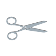 ------------------------------------------------------------------------------------------------------------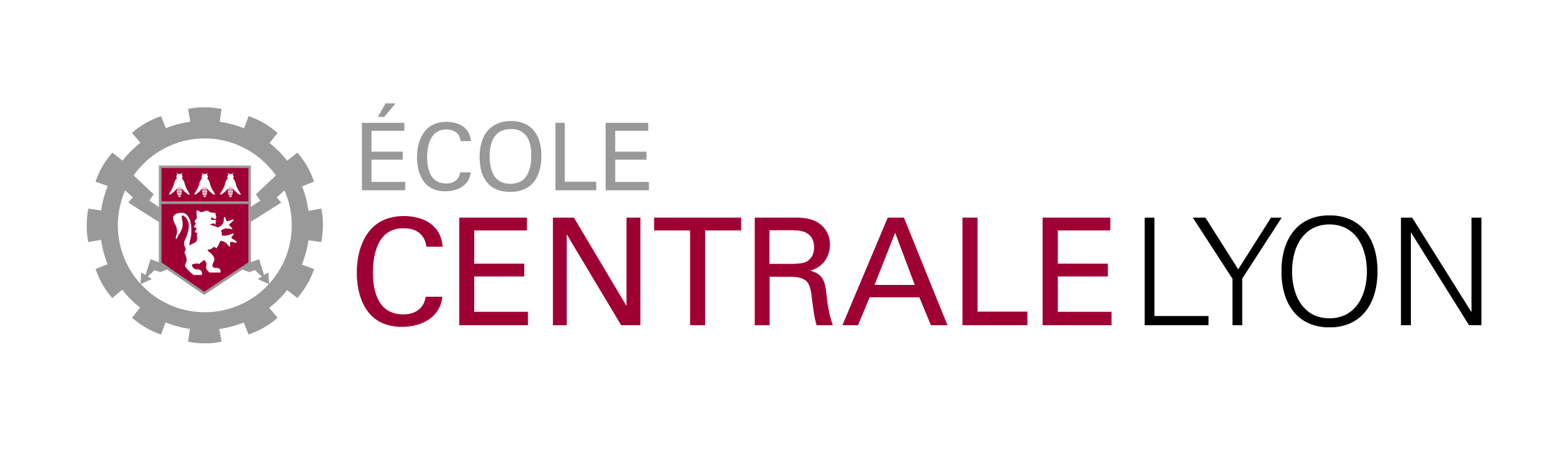 Partie à conserver par l’entrepriseCe document, en attente du reçu libératoire qu’il ne remplace pas, rappelle:votre promesse de versement à l’École Centrale de Lyon de  …………………..€    (code UAI 0690187D)par chèque à l’ordre de l’Agent Comptable de l’École Centrale de Lyonpar virement grâce au RIB sur demandepar CB sur centralelyon.agires.comPour toute question et demande de RIB :Vincent GANTÈS, vincent.gantes@ec-lyon.fr , 04 72 18 67 11Raison sociale:Adresse :N° SIRET :                          €